Tatins de foie gras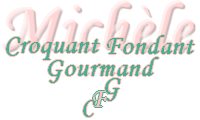  Pour 7 Tatins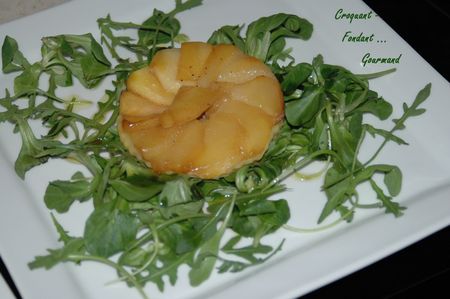 Pâte express :
- 180 g de farine- 120 g de beurre - sel
- 60 g de crème fraîche - 2 petits suisses 
Garniture :
- 4 ou 5 pommes (suivant la grosseur)
- Foie gras cuit (j'ai oublié de peser)
- 20 g de beurre - Fleur de sel & poivre du moulin - piment d'Espelette7 moules de 10 cm de diamètre
Préchauffer le four à 200°.La pâte express : La préparer suivant la recette de base ici. 
Mettre le pâton au frais le temps de préparer la garniture.La garniture :Peler les pommes. Les couper en quartiers puis en tranches épaisses.Faire fondre le beurre dans une poêle, et faire dorer les tranches de pommes sur les 2 faces en procédant en plusieurs fois.Disposer les pommes en rosace dans le fond des moules en les faisant se chevaucher.Saler, poivrer.Parsemer de dés de foie gras.Saupoudrer chaque tartelette de 2 pincées de piment d'Espelette.Étaler la pâte sur le plan de travail fariné.Découper 7 cercles de la taille des moules.Poser un cercle sur chaque tartelette en appuyant un peu pour faire adhérer la pâte.Enfourner pour 10 minutes environ jusqu'à ce que la pâte soit bien dorée. Laisser refroidir un peu puis démouler les Tatins sur les assiettes de service.